Спеши творить доброВ праздничные новогодние каникулы на территории Калганского района была проведена благотворительная акция «Спеши творить добро». Акция была направлена на оказание помощи нуждающимся детям. Сбор теплых вещей, школьных принадлежностей и детских игрушек для семей, оказавшихся в трудной жизненной ситуации. Многие жители нашего района очень активно приняли участие в данной акции, собранные теплые вещи, сладкие подарки и многие другие приятные мелочи были распределены по нуждающимся семьям, в результате чего была оказана помощь более 10 малообеспеченным семьям. Есть дети, которые нуждаются в поддержке и в наших с Вами силах дать им эту поддержку, помочь им. Не оставайтесь равнодушными к чужим проблемам, ведь чужих детей не бывает!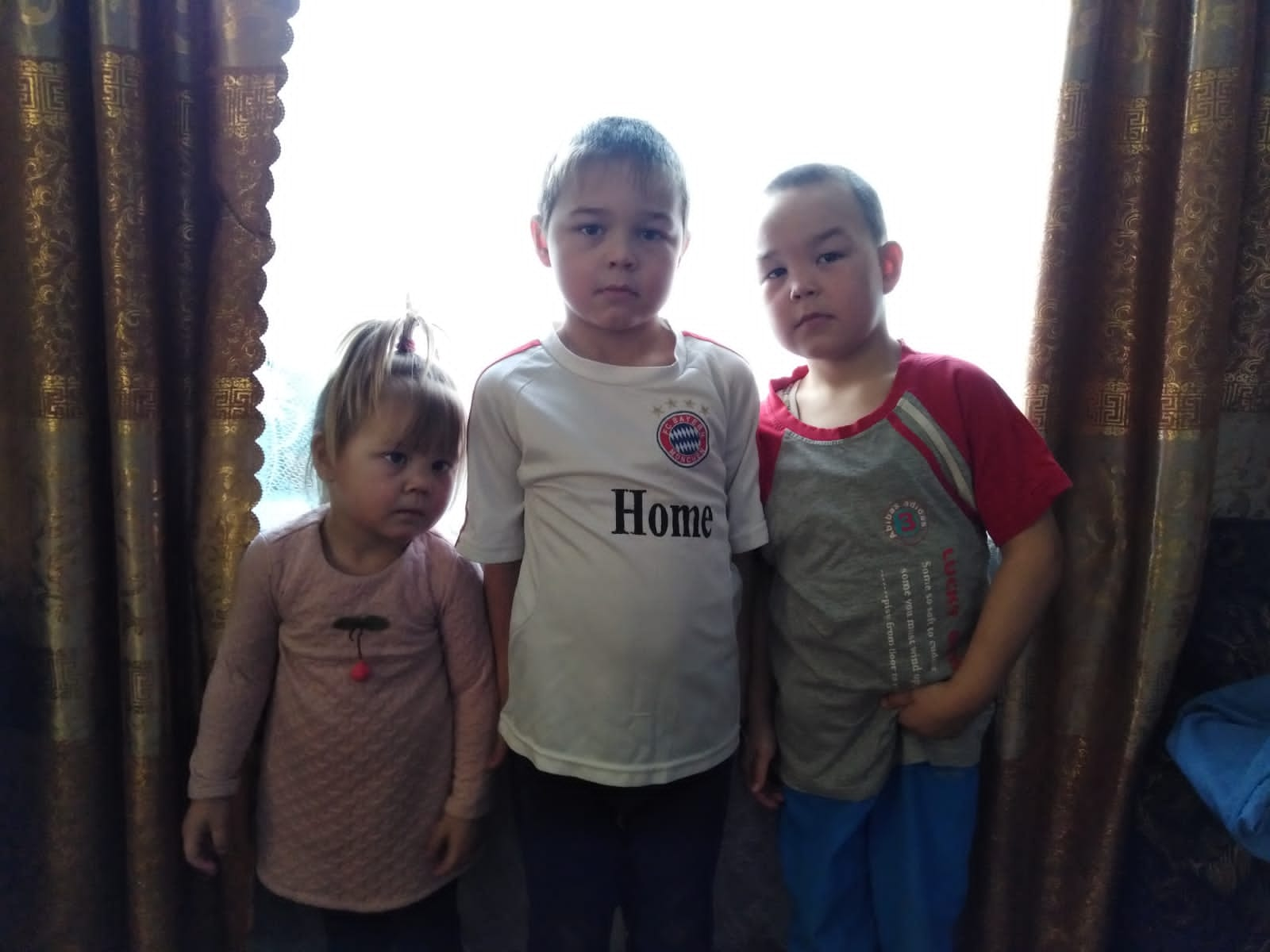 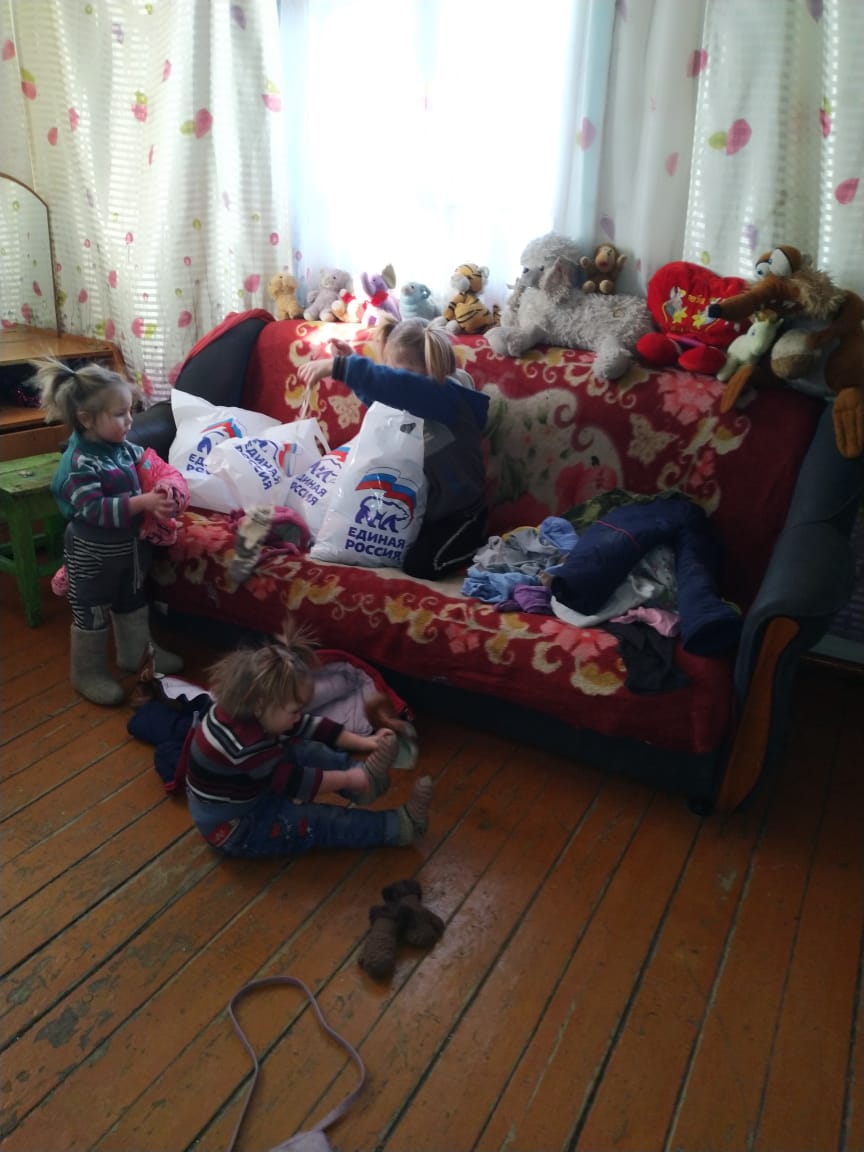 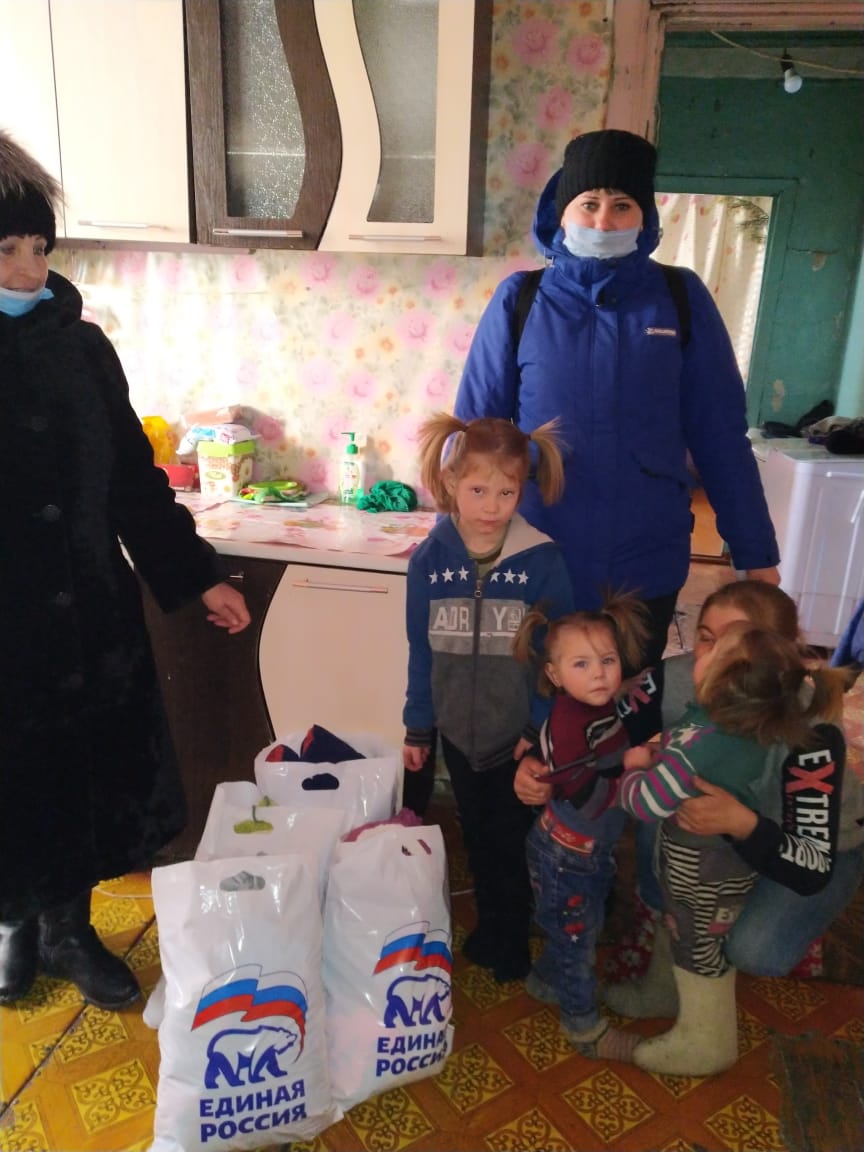 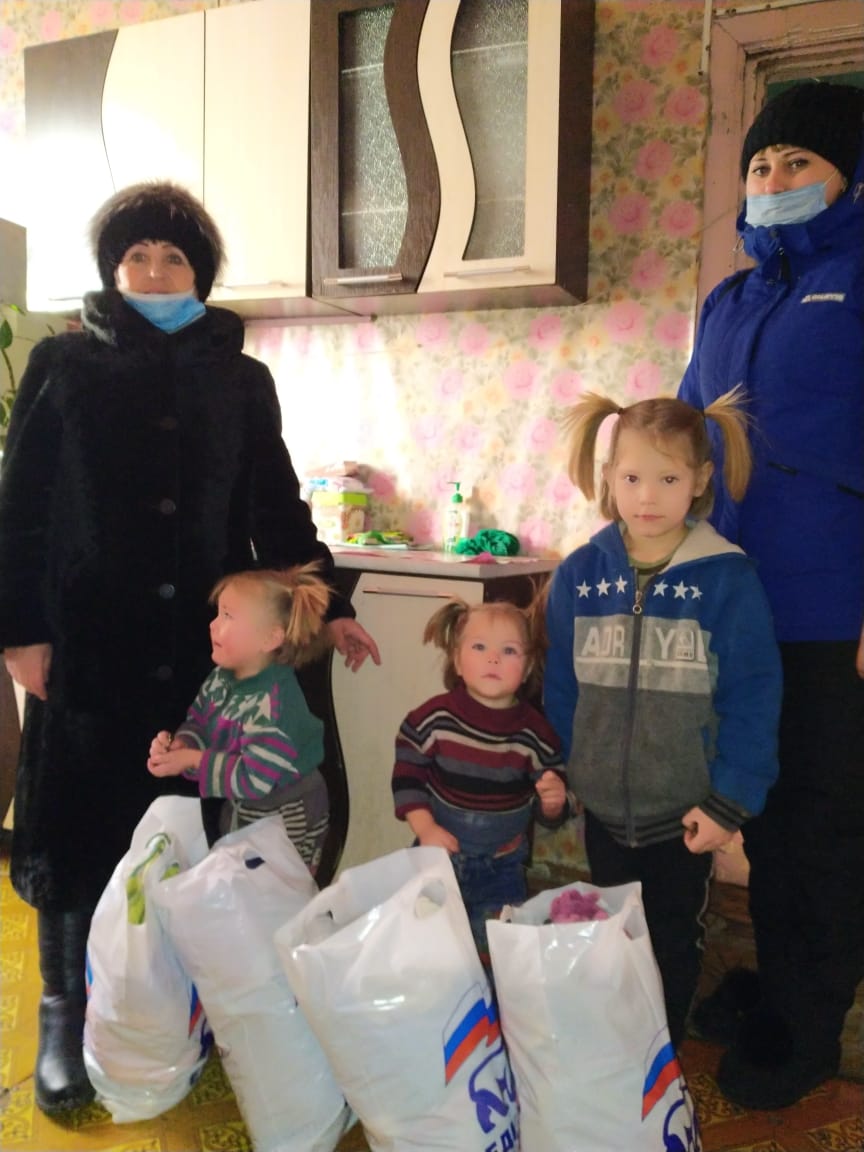 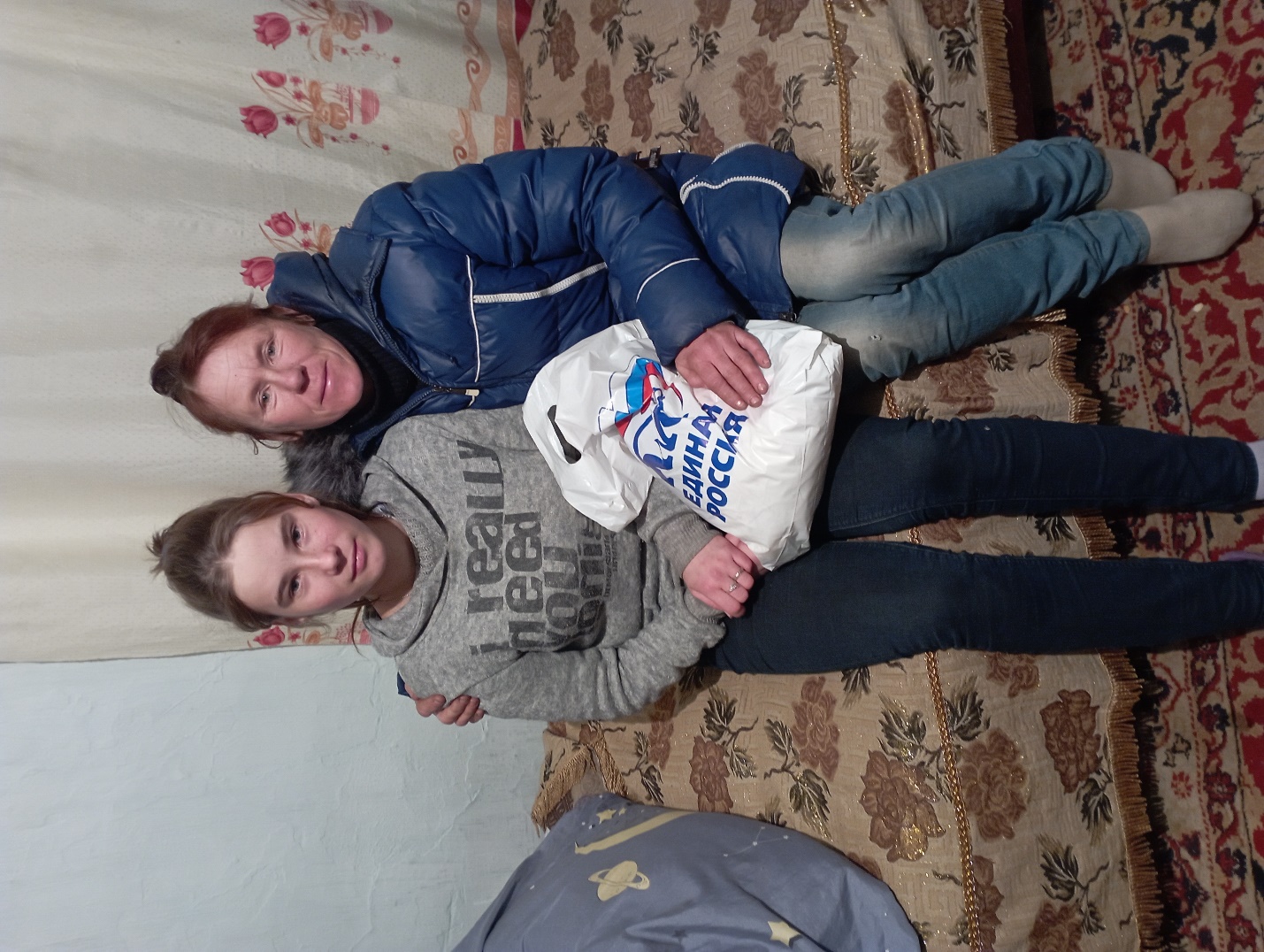 